THE TITLE(Times New Roman 12 pt. font; Centered, Bold)Name SURNAME1, Name SURNAME2 , Name SURNAME3(Times New Roman 10 pt. font; Centered, Bold; underlined presenting author)1Affiliation, Address, ORCID
e-mail:2Affiliation, Address, ORCID 
e-mail:3Affiliation, Address, ORCID 
e-mail:(Times New Roman 10 pt. font; Left-aligned, Plain, Italic)ABSTRACTThe abstract should summarize the contents of the paper. It is assumed that the abstract will take one or maximum two pages. Example of citation [1–3]. (Times New Roman 10 pt. font; Plain)Figure example – Fig. 1: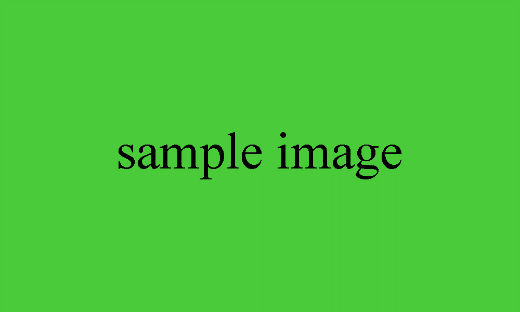 Fig. 1. Caption of the figure.Equation example – Eq. (1):Acknowledgments
Acknowledgments example.REFERENCESK. Nakagami, K. Arima, T. Ueda, H. Kadou, On natural vibration and damping effect of tuned sloshing damper, J. Struct. Eng. 36, 591–602 (1990)A.M. Odlyzko, The 1022-nd zero of the Riemann zeta function, [In:] M. van Frankenhuysen, M.L. Lapidus, Eds., Dynamical, Spectral, and Arithmetic Zeta Functions, number 290 in Amer. Math. Soc., Contemporary Math. series, 139–144 (2001)A. Bedford, W. Fowler, Engineering mechanics, Prentice Hall, New Jersey (2002)(8pt Times New Roman)(1)